             Prepare to VOTE                 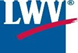 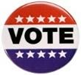 June 8, 2021. Virginia Primary ElectionThe TOP TEN LISTVOTE411.ORGLeague of Women VotersPrince William - Fauquier Areahttps://www.princewilliamlwv.org/PRINCE WILLIAM COUNTY1. REGISTER to Vote. DEADLINE: May 17, 2021 Moved? UPDATE your address by May 17Online: www.elections.virginia.govKnow your Districts: vpap.org    pwcQuickinfo2. Know the races: (See reverse for names.)Virginia Governor (Dem)Virginia Lieutenant Governor (Dem)Virginia Attorney General (Dem)2nd House District (Dem)31st House District (Dem)50th House District (Dem51st House District (Rep)3. Know the Right Place to Vote:Prince William: 703-792-6470pwcvotes.orgManassas: 703-257-8230manassascity.org/voteManassas Park: 703-335-9042registrars@manassasparkva.gov4. Bring your valid ID: NEW list! https://www.elections.virginia.gov/registration/voterid5. Know the Hours: June 8: 6 AM to 7 PM6. Early MAIL-IN Voting (No Excuse needed.) Mail-in Application Deadline: May 28, 2021Mailed AB Ballot must arrive at Election Office no later than NOON on June 11, postmarked no later than June 87. Early IN-PERSON Voting (No Excuse needed.)Begins April 23. Ends June 5  pwcvotes.com/absentee-voting-locations manassascity.org/vote Prince William County 9250 Lee Center St., Ferlazzo Building, Woodbridge, & Haymarket/Gainesville Library. See www.pwcvotes.org  Manassas Park City Hall Manassas City: Election Office8. Early (Absentee) Voting (No Excuse Needed!)9. Compare the Candidates’ Positions: VOTE411     https://www.vote411.org/10. VOTE!                                                        Prepare to VOTE                 June 8, 2021. Virginia Primary ElectionThe TOP TEN LISTVOTE411.ORGLeague of Women VotersPrince William - Fauquier Areahttps://www.princewilliamlwv.org/PRINCE WILLIAM COUNTYCANDIDATESVirginia Governor Democratic: Jennifer Carroll FoyLee J. CarterJustin E. FairfaxTerry McAuliffeJennifer McClellanVirginia Lt. Governor Democratic:Hala S. AyalaAndria P. McClellanElizabeth R. Guzman (withdrawn)Mark H. LevineSean A. PerrymanS. “Sam” RasoulXavier JaMar WarrenVirginia Attorney General Democratic:Jerrauld C. “Jay” JonesMark R. HerringVirginia House District 2 Democratic:Candi P.M. KingPam G. MontgomeryVirginia House District 31 Democratic:Elizabeth GuzmanRod HallIdris A. Jibowu-O’ConnorKara A. PitekVirginia House District 50 DemocraticLee J. CarterMichelle E. Lopes-MaldonadoHelen Anne ZuritaVirginia House District 51 RepublicanTim D. CoxJefferey A. Dove